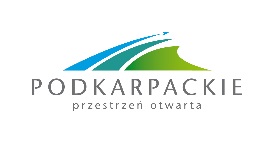 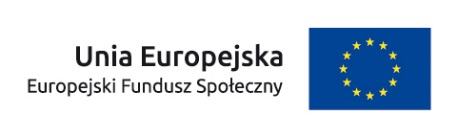 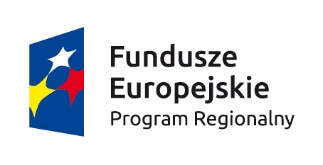 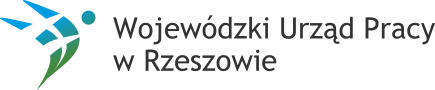 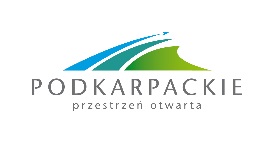 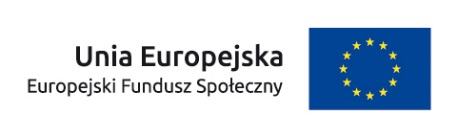 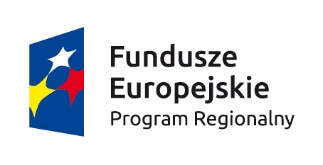 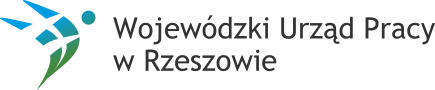 Wojewódzki Urząd Pracy w RzeszowieDokumentacja naboruw ramachRegionalnego Programu Operacyjnego Województwa Podkarpackiego na lata 2014-2020Oś priorytetowa VII Regionalny rynek pracyDziałanie 7.2Poprawa sytuacji osób bezrobotnych na rynku pracy – projekty pozakonkursoweNabór skierowany wyłącznie do Powiatowych Urzędów Pracy z terenu woj. podkarpackiegoNabór nr RPPK.07.02.00-IP.01-18-001/15Zatwierdzono:	Tomasz Czop - Dyrektor WUP Rzeszów	Rzeszów, dn. 20 lipca 2015 r.SPIS TREŚCI 1	Informacje ogólne	51.1	Podstawa prawna i dokumenty programowe	51.2	Cel naboru	71.3	Formy wsparcia	71.4	Grupy docelowe	71.5	Podmioty uprawnione do ubiegania się o dofinansowanie projektu	81.6	Instytucja odpowiedzialna za realizację naboru	81.7	Źródła finansowania i kwota środków przeznaczona na dofinansowanie realizacji projektów	82	Określenie podstawowych zasad realizacji naboru	102.1	Wymagania czasowe	102.2	Wskaźniki realizacji celu	102.3	Pomoc publiczna	133	Procedura składania wniosków o dofinansowanie projektu	133.1	Wymagania naboru	143.2	Wymagania odnośnie przygotowania wniosku o dofinansowanie projektu	153.3	Składanie wniosków przez jednostki organizacyjne JST nieposiadające osobowości prawnej	174	Procedura dokonywania oceny projektów oraz podpisywania umowy o dofinansowanie projektu	194.1	Ocena formalna	194.2	Ocena merytoryczna	214.3	Procedura podpisywania umów	235	Kontakt i dodatkowe informacje	246	Załączniki	256.1 Spis załączników do dokumentacji naboru	25WYKAZ SKRÓTÓWużytych w dokumentacji naboruEFS – Europejski Fundusz SpołecznyFP – Fundusz PracyRPO WP – Regionalny Program Operacyjny Województwa Podkarpackiego na lata 2014-2020IZ – Instytucja Zrządzająca RPO WP, tj. Zarząd Województwa Podkarpackiego obsługiwany przez Urząd Marszałkowski Województwa Podkarpackiego IP – Instytucja Pośrednicząca RPO WP, tj. Wojewódzki Urząd Pracy w RzeszowieSZOOP – Szczegółowy Opis Osi Priorytetowych RPO WP na lata 2014-2020WUP – Wojewódzki Urząd Pracy w RzeszowieSL2014 – oznacza to centralny system teleinformatyczny wykorzystywany w procesie rozliczania Projektu oraz komunikowania z Instytucją Pośredniczącą PUP – Powiatowy Urząd PracyLSI – Lokalny System Informatyczny do obsługi procesu naboru wniosków o dofinansowanie w ramach osi priorytetowych VII-IX RPO WP 2014-2020Informacje ogólnePodstawa prawna i dokumenty programoweObowiązujące akty prawne:Rozporządzenie Parlamentu Europejskiego i Rady (UE) NR 1303/2013 z  dnia 17 grudnia 2013 r. ustanawiające wspólne przepisy dotyczące Europejskiego Funduszu Rozwoju Regionalnego, Europejskiego Funduszu Społecznego, Funduszu Spójności, Europejskiego Funduszu Rolnego na rzecz Rozwoju Obszarów Wiejskich oraz Europejskiego Funduszu Morskiego i Rybackiego oraz ustanawiające przepisy ogólne dotyczące Europejskiego Funduszu Rozwoju Regionalnego, Europejskiego Funduszu Społecznego, Funduszu Spójności i Europejskiego Funduszu Morskiego i Rybackiego oraz uchylające rozporządzenie Rady (WE) nr 1083/2006 (Dz. Urz. UE L 347 z 20.12.2013, str. 320 z późn. zm.);Rozporządzenie Parlamentu Europejskiego i Rady (UE) nr 1304/2013 z dnia 17 grudnia 2013 r. w sprawie Europejskiego Funduszu Społecznego, uchylające rozporządzenie Rady (WE) nr 1081/2006 (Dz. Urz. UE L 347 z 20.12.2013, str. 470);Rozporządzenie Wykonawcze Komisji (UE) NR 821/2014 z dnia 28 lipca 2014 r. ustanawiające zasady stosowania rozporządzenia Parlamentu Europejskiego i Rady (UE) nr 1303/2013 w zakresie szczegółowych uregulowań dotyczących transferu wkładów z programów i zarządzania nimi, przekazywania sprawozdań z wdrażania instrumentów finansowych, charakterystyki technicznej działań informacyjnych i komunikacyjnych w odniesieniu do operacji oraz systemu rejestracji i przechowywania danych (Dz. Urz. UE L 223 z 29.07.2014);Ustawa z dnia 11 lipca 2014 r. o zasadach realizacji programów w zakresie polityki spójności finansowanych w perspektywie finansowej 2014–2020 (Dz. U. z 2014 r. poz. 1146);Ustawa z dnia 20 kwietnia 2004 r. o promocji zatrudnienia i instytucjach rynku pracy (Dz. U. z 2013 r. poz. 674, z późn. zm.);Rozporządzenie Rady Ministrów z dnia 25 sierpnia 2014 r. w sprawie algorytmu ustalania kwot środków Funduszu Pracy na finansowanie zadań w województwie (Dz. U. z 2014 r. poz. 1294);Ustawa z dnia 27 sierpnia 2009 r. o finansach publicznych (Dz. U. z 2013 r. poz. 885, z późn. zm.);Ustawa z dnia 29 stycznia 2004 r. Prawo Zamówień Publicznych (Dz. U. z 2013 r. poz. 907, z późn. zm.).Dokumenty i Wytyczne:Regionalny Program Operacyjny Województwa Podkarpackiego na lata 2014-2020 zatwierdzony 3 marca 2015 r.;SZOOP Regionalnego Programu Operacyjny Województwa Podkarpackiego na lata 2014–2020 w zakresie Działania 7.2 Poprawa sytuacji osób bezrobotnych na rynku pracy – projekty pozakonkursowe PUP, przyjęty Uchwałą Nr 76/1709/15 Zarządu Województwa Podkarpackiego w Rzeszowie z dnia 14 lipca 2015 r.;Kryteria wyboru projektów zatwierdzone Uchwałą nr 2/I/2015 Komitetu Monitorującego Regionalny Program Operacyjny Województwa Podkarpackiego na lata 2014-2020 z dnia 26 czerwca 2015 r.;Wytyczne w zakresie realizacji projektów finansowanych ze środków Funduszu Pracy w ramach programów operacyjnych współfinansowanych z Europejskiego Funduszu Społecznego na lata 2014-2020 zatwierdzone 30 stycznia 2015 r.;Wytyczne w zakresie warunków gromadzenia i przekazywania danych w postaci elektronicznej na lata 2014-2020 zatwierdzone 3 marca 2015 r.;Wytyczne w zakresie kwalifikowalności wydatków w ramach Europejskiego Funduszu Rozwoju Regionalnego, Europejskiego Funduszu Społecznego oraz Funduszu Spójności na lata 2014-2020 zatwierdzone 10 kwietnia 2015 r.;Wytyczne w zakresie trybów wyboru projektów na lata 2014-2020 zatwierdzone 31 marca 2015 r.;Wytyczne w zakresie monitorowania postępu rzeczowego realizacji programów operacyjnych na lata 2014-2020 zatwierdzone 22 kwietnia 2015 r.;Wytyczne w zakresie realizacji zasady równości szans i niedyskryminacji, w tym dostępności dla osób z niepełnosprawnościami oraz zasady równości szans kobiet i mężczyzn zatwierdzone 8 maja 2015 r.;Wytyczne w zakresie kontroli realizacji programów operacyjnych na lata 2014-2020 zatwierdzone 28 maja 2015 r.;Wytyczne w zakresie informacji i promocji programów operacyjnych polityki spójności na lata 2014-2020 zatwierdzone 30 kwietnia 2015 r.;Projekt Wytycznych w zakresie realizacji przedsięwzięć z udziałem Europejskiego Funduszu Społecznego w obszarze rynku pracy na lata 2014-2020.Wyżej wymienione dokumenty programowe/projekty dokumentów programowych umieszczone są na stronie internetowej Instytucji Zarządzającej RPO WP www.rpo.podkarpackie.pl.Cel naboruCelami przewidzianymi do osiągnięcia w wyniku realizacji projektów w ramach ogłoszonego naboru są:Cel szczegółowy 1: Zwiększenie możliwości zatrudnienia osób bezrobotnych, biernych zawodowo oraz poszukujących pracy,Cel szczegółowy 2: Poprawa szans na zatrudnienie osób odchodzących z rolnictwa.Formy wsparciaW ramach projektów PUP mogą być finansowane usługi i instrumenty rynku pracy określone w ustawie z dnia 20 kwietnia 2004 r. o promocji zatrudnienia i instytucjach rynku pracy z wyłączeniem robót publicznych (Dz. U. z 2013 r. poz. 674, z późn. zm.), finansowane ze środków Funduszu Pracy.Udzielanie wsparcia w postaci usług i instrumentów wskazanych w w/w ustawie musi zostać poprzedzone pogłębioną analizą umiejętności, predyspozycji, problemów zawodowych danego uczestnika projektu, m.in. poprzez opracowanie/aktualizację Indywidualnego Planu Działania (IPD), o którym mowa w art. 34a ustawy z dnia 20 kwietnia 2004 r. o promocji zatrudnienia i instytucjach rynku pracy. Analiza ta pozwoli na dopasowanie oferty pomocy w taki sposób, aby odpowiadała na rzeczywiste potrzeby danego uczestnika projektu. Każdy z uczestników projektu powinien otrzymać ofertę wsparcia obejmującą wszystkie formy wsparcia z uwzględnieniem profilu pomocy, które zostaną u niego zidentyfikowane i określone w IPD jako niezbędne w celu poprawy jego sytuacji na rynku pracy lub pozyskaniu zatrudnienia.Grupy doceloweosoby powyżej 29 roku życia, bez pracy, zarejestrowane w PUP jako bezrobotne, należące do I lub II profilu pomocy w rozumieniu art. 33 ustawy z dnia 20 kwietnia 2004 r. o promocji zatrudnienia i instytucjach rynku pracy, należące co najmniej do jednej z następujących grup:osoby od 50 roku życiaosoby długotrwale bezrobotnekobietyosoby niepełnosprawneosoby o niskich kwalifikacjach zawodowychrolnicy i członkowie ich rodzin, prowadzący indywidualne gospodarstwa rolne do wielkości 2 ha, zamierzający odejść z rolnictwa, należący do wyżej wymienionych grup.Wsparcie w przypadku osób będących właścicielami lub posiadaczami samoistnymi lub zależnymi nieruchomości rolnej o powierzchni użytków rolnych nieprzekraczającej 2 ha przeliczeniowe lub osób będących współmałżonkami tych osób, a także osób będących domownikami, podlegających ubezpieczeniom emerytalnemu i rentowym z tytułu stałej pracy w gospodarstwie rolnym o powierzchni użytków rolnych nieprzekraczającej 2 ha przeliczeniowe, które posiadają status osoby bezrobotnej zgodnie z art. 2 ust. 1 pkt 2 lit. d ustawy o promocji zatrudnienia i instytucjach rynku pracy, jest ukierunkowane na podjęcie zatrudnienia poza rolnictwem i ma na celu przejście z systemu ubezpieczeń społecznych rolników do ogólnego systemu ubezpieczeń społecznych.Podmioty uprawnione do ubiegania się o dofinansowanie projektuO dofinansowanie projektu ubiegać mogą się wyłącznie Powiatowe Urzędy Pracy z terenu województwa podkarpackiego, wskazane w SZOOP jako beneficjent projektów pozakonkursowych w ramach Działania 7.2 Osi priorytetowej VII RPO WP.Instytucja odpowiedzialna za realizację naboruFunkcję Instytucji Pośredniczącej (IP) dla Osi priorytetowej VII Działania 7.2 pełni Wojewódzki Urząd Pracy w Rzeszowie, ul. płk. L. Lisa- Kuli 20, 35-025 Rzeszów.Źródła finansowania i kwota środków przeznaczona na dofinansowanie realizacji projektówŚrodki na finansowanie projektu pozakonkursowego PUP mogą zostać przeznaczone na sfinansowanie przedsięwzięć zrealizowanych w ramach projektu pozakonkursowego PUP przed podpisaniem umowy o dofinansowanie projektu, o ile wydatki zostaną uznane za kwalifikowalne – tj. będą zgodne z Wytycznymi w zakresie kwalifikowania wydatków w ramach Europejskiego Funduszu Rozwoju Regionalnego, Europejskiego Funduszu Społecznego oraz Funduszu Spójności na lata 2014-2020, Wytycznymi w zakresie realizacji projektów finansowanych ze środków Funduszu Pracy w ramach programów operacyjnych współfinansowanych z Europejskiego Funduszu Społecznego na lata 2014-2020 oraz występuje zgodność zakresu realizowanego wsparcia finansowanego ze środków FP i grupy docelowej z zatwierdzonym wnioskiem o dofinansowanie projektu. Możliwość dokonywania przeksięgowań wydatków została zawarta w piśmie MIiR znak DZF.IX.8620.67.JO.2015.1 z dnia 8 czerwca 2015 r. (Załącznik 6.1.6 do Dokumentacji naboru). Projekty pozakonkursowe PUP są finansowane ze środków Funduszu Pracy przeznaczonych - zgodnie z Rozporządzeniem Rady Ministrów z dnia 25 sierpnia 2014 r. w sprawie algorytmu ustalania kwot środków Funduszu Pracy na finansowanie zadań w województwie - na: aktywne formy przeciwdziałania bezrobociu – w części limitu będącego w dyspozycji samorządu województwa i części limitu będącego w dyspozycji samorządu powiatu oraz inne fakultatywne zadania – w części limitu będącego w dyspozycji samorządu powiatu, przy czym dotyczy to wyłącznie kosztów zarządzania realizowanymi projektami 
współfinansowanymi z EFS do wysokości 3% kwoty przyznanej ze środków Funduszu Pracy będących w dyspozycji samorządu województwa na realizację zadań współfinansowanych z EFS i FP (zgodnie z art. 9 ust. 2d ustawy). Koszty zarządzania  stanowią – zgodnie z Wytycznymi w zakresie kwalifikowania wydatków w ramach Europejskiego Funduszu Rozwoju Regionalnego, Europejskiego Funduszu Społecznego oraz Funduszu Spójności na lata 2014-2020 – wyłącznie koszty pośrednie rozliczane ryczałtem.Całość ww. środków Funduszu Pracy (punkt a i b) stanowi dofinansowanie projektu.Wydatki w projekcie w danym roku są ponoszone z limitu określonego dla konkretnego roku, niezależnie od okresu realizacji projektu.Kwota środków Funduszu Pracy przeznaczona na dofinansowanie projektów pozakonkursowych PUP w 2015 roku w województwie podkarpackim, zgodnie z decyzją Ministra Pracy i Polityki Społecznej wynosi 39 817 000,00 PLN słownie: trzydzieści dziewięć milionów osiemset siedemnaście tysięcy złotych, w tym:budżet środków europejskich: 33 844 400,00 PLN słownie: trzydzieści trzy miliony osiemset czterdzieści cztery tysiące czterysta złotych (85% wydatków kwalifikowalnych),budżet państwa (współfinansowanie krajowe): 5 972 600,00 PLN – słownie: pięć milionów dziewięćset siedemdziesiąt dwa tysiące sześćset złotych (15% wydatków kwalifikowalnych).W 2015 roku należy zaplanować wydatkowanie na kwotę wskazaną w decyzji MPiPS.Kwota środków Funduszu Pracy dostępnych na rok 2015 w podziale na poszczególne powiaty województwa podkarpackiego stanowi Załącznik 6.1.9 do Dokumentacji naboru.Powiatowe Urzędy Pracy mogą zawierać umowy skutkujące powstawaniem zobowiązań przechodzących na rok następny do wysokości 30% kwoty środków (limitów) ustalonych na dany rok kalendarzowy, a łącznie z zobowiązaniami wynikającymi z realizacji projektów współfinansowanych ze środków Unii Europejskiej do wysokości określonej przez ministra właściwego do spraw pracy. Zasady rozliczania wydatków w ramach projektu określają Wytyczne w zakresie realizacji projektów finansowanych ze środków Funduszu Pracy w ramach programów operacyjnych współfinansowanych ze środków Europejskiego Funduszu Społecznego na lata 2014-2020, Podrozdział 3.6 Rozliczanie projektów PUP. Zgodnie z zapisami ww. dokumentu w ramach projektu PUP nie ma możliwości wnoszenia wkładu własnego. W projekcie PUP nie są również wykazywane żadne środki prywatne angażowane w związku z udzielanym wsparciem w ramach realizowanego projektu.Określenie podstawowych zasad realizacji naboruWymagania czasoweRealizacja projektów PUP może obejmować okres od 1 stycznia 2015 r. do 30 czerwca 2016 r. Okres realizacji projektu wskazywany przez Projektodawcę w pkt. 1.7 wniosku o dofinansowanie jest okresem realizacji zarówno rzeczowym, jak i finansowym oraz powinien uwzględniać zapisy podrozdziału 3.2 pkt 4) Wytycznych w zakresie realizacji projektów finansowanych ze środków Funduszu Pracy w ramach programów operacyjnych współfinansowanych z Europejskiego Funduszu Społecznego na lata 2014-2020.Wskaźniki realizacji celuUbiegający się o dofinansowanie PUP, zgodnie z Instrukcją wypełniania wniosku o dofinansowanie projektu współfinansowanego ze środków EFS w ramach Regionalnego Programu Operacyjnego Województwa Podkarpackiego na lata 2014-2020, Oś priorytetowa VII Regionalny rynek pracy, Działanie 7.2 Poprawa sytuacji osób bezrobotnych na rynku pracy – projekty pozakonkursowe PUP (dalej: Instrukcja wypełniania wniosku), w tabeli 3.1.1 wniosku wybiera z listy rozwijalnej dwa cele szczegółowe RPO WP tj.: „Zwiększenie możliwości zatrudnienia osób bezrobotnych, biernych zawodowo oraz poszukujących pracy” i „Poprawa szans na zatrudnienie osób odchodzących z rolnictwa”, do których osiągnięcia przyczyni się realizacja projektu. Następnie w pierwszej kolumnie punktu 3.1.1 wniosku określa się, w jaki sposób mierzona będzie realizacja poszczególnych celów projektu poprzez ustalenie wskaźników pomiaru celu. Dla każdego Działania w ramach Priorytetów Inwestycyjnych RPO WP wybrany został zestaw wskaźników, który monitorowany jest na poziomie regionalnym lub krajowym, wobec czego również beneficjenci w ramach realizowanych projektów muszą wziąć je pod uwagę już na etapie planowania projektu. W przypadku projektów pozakonkursowych realizowanych przez PUP konieczne jest wybranie wszystkich wskaźników produktu określonych dla danego Działania w SZOOP. Przed określeniem wartości wskaźników konieczne jest zapoznanie się z ich definicjami zawartymi w Wytycznych w zakresie monitorowania postępu rzeczowego realizacji programów operacyjnych na lata 2014-2020. Dodatkowo PUP powinien również wskazać wybrane wskaźniki rezultatu (określone dla danego Działania w SZOOP).Wskaźniki planowane do osiągnięcia w ramach przedmiotowego naboruPowyższe wskaźniki produktu i rezultatu określone dla Działania 7.2 są jedynie wybranymi wskaźnikami i mogą nie obejmować całości rezultatów w ramach danego projektu. W związku z tym, oprócz w/w wymienionych wskaźników, PUP może określić też własne wskaźniki pomiaru celu zgodnie ze specyfiką projektu (wskaźniki projektowe).W szczególności konieczne jest określenie wskaźników, służących weryfikacji spełnienia kryteriów dostępu określonych w Planie Działania na rok 2015 (załącznik nr 4 do SZOOP RPO WP na lata 2014 – 2020).Obowiązkowo w projekcie należy określić:wskaźnik efektywności zatrudnieniowej – zgodnie z kryterium dostępu:ogólny wskaźnik efektywności zatrudnieniowej dla uczestników nie kwalifikujących się do żadnej z poniżej wymienionych grup docelowych – na poziomie co najmniej 43%dla osób niepełnosprawnych – wskaźnik efektywności zatrudnieniowej na poziomie co najmniej 17%dla osób długotrwale bezrobotnych – wskaźnik efektywności zatrudnieniowej na poziomie co najmniej 35%dla osób o niskich kwalifikacjach – wskaźnik efektywności zatrudnieniowej na poziomie co najmniej 36%.wskaźnik dot. odsetka osób niepełnosprawnych objętych wsparciem w projekcie –zgodnie z kryterium dostępu projekt musi być skierowany do osób niepełnosprawnych w proporcji co najmniej takiej samej, jak proporcja osób niepełnosprawnych zarejestrowanych jako osoby bezrobotne w rejestrze danego PUP, kwalifikujące się do objęcia wsparciem w ramach projektu (należących do I lub II profilu pomocy) w stosunku do ogólnej liczby zarejestrowanych osób bezrobotnych (wg stanu na dzień 31.12.2014 r.).wskaźnik dot. odsetka osób w wieku 50+ objętych wsparciem w projekcie – zgodnie z kryterium dostępu projekt musi być skierowany do osób w wieku 50+ w proporcji co najmniej takiej samej jak proporcja osób w wieku 50+ zarejestrowanych jako osoby bezrobotne w rejestrze danego PUP, kwalifikujące się do objęcia wsparciem w ramach projektu (należących do I lub II profilu pomocy) w stosunku do ogólnej liczby zarejestrowanych osób bezrobotnych (wg stanu na dzień 31.12.2014 r.).Kryterium efektywności zatrudnieniowej mierzone jest na podstawie zasad określonych w Wytycznych w zakresie realizacji przedsięwzięć z udziałem środków Europejskiego Funduszu Społecznego w obszarze rynku pracy na lata 2014-2020, dodatkowo uszczegółowionych pismem MIiR znak: DZF.VI.8630.7.2015.AŻ.2 z dnia 19 czerwca 2015 r. oraz informacją otrzymaną z MIiR w dniu 16 lipca 2015 r. Z uwagi na prace trwające nad projektem ww. Wytycznych, wyciąg dotyczący mierzenia efektywności zatrudnieniowej został zawarty w Załączniku 6.1.1 do Dokumentacji naboru.Uczestnikiem projektu jest osoba fizyczna bezpośrednio korzystająca z interwencji EFS. Jako uczestników wykazuje się wyłącznie te osoby, które można zidentyfikować i uzyskać od nich dane niezbędne do określenia wspólnych wskaźników produktu (w przypadku osób fizycznych dotyczących co najmniej płci, statusu na rynku pracy, wieku, wykształcenia, niepełnosprawności) i dla których planowane jest poniesienie określonego wydatku. Pomoc publicznaZgodnie ze Szczegółowym Opisem Osi Priorytetowych Regionalnego Programu Operacyjnego Województwa Podkarpackiego pomoc publiczna występuje w ramach Działania 7.2. Realizacja typów projektów objętych pomocą publiczną powinna odbywać się w oparciu o:pomoc de minimis, zgodnie z rozporządzeniem Komisji (UE) Nr 1407/2013 z dnia 18 grudnia 2013 r. w sprawie stosowania art. 107 i 108 Traktatu o funkcjonowaniu Unii Europejskiej do pomocy de minimis;pomoc publiczna zgodnie z rozporządzeniem Komisji (UE)Nr 651/2014 z dnia 17 czerwca 2014 r. uznającym niektóre rodzaje pomocy za zgodne z rynkiem wewnętrznym w zastosowaniu art. 107 i 108 Traktatu;Rozporządzenie Ministra Pracy i Polityki Społecznej z dnia 24 czerwca 2014 r. w sprawie organizowania prac interwencyjnych i robót publicznych oraz jednorazowej refundacji kosztów z tytułu opłaconych składek na ubezpieczenia społeczne (Dz.U. z 2014 poz. 864);Rozporządzenie Ministra Pracy i Polityki Społecznej z dnia 24 czerwca 2014 r. zmieniające rozporządzenie w sprawie dokonywania z Funduszu Pracy refundacji kosztów wyposażenia lub doposażenia stanowiska pracy dla skierowanego bezrobotnego oraz przyznawania środków na podjęcie działalności gospodarczej (Dz.U. z 2014 poz. 846);Rozporządzenie Ministra Pracy i Polityki Społecznej z dnia 23 kwietnia 2012 r. w sprawie dokonywania z Funduszu Pracy refundacji kosztów wyposażenia lub doposażenia stanowiska pracy dla skierowanego bezrobotnego oraz przyznawania środków na podjęcie działalności gospodarczej (Dz.U. z 2012 poz. 457).Procedura składania wniosków o dofinansowanie projektuWymagania naboruNabór wniosków o dofinansowanie projektuNabór wniosków o dofinansowanie projektów będzie prowadzony od dnia 20 lipca 2015 r. do dnia 31 lipca 2015 r. w godzinach pracy urzędu tj. od poniedziałku do piątku od godz. 730 do godz. 1530. W przypadku niezłożenia wniosku o dofinansowanie w wyznaczonym terminie, IP ponownie wzywa w formie pisemnej potencjalnego wnioskodawcę do złożenia wniosku o dofinansowanie, wyznaczając ostateczny termin. W przypadku bezskutecznego upływu ostatecznego terminu na wniosek IP przekazywany do IZ w terminie nie późniejszym niż 14 dni kalendarzowych od bezskutecznego upływu ostatecznego terminu wyznaczonego przez IP, IZ niezwłocznie wykreśla projekt z wykazu projektów zidentyfikowanych stanowiącego załącznik do SZOOP RPO WP.Wymagania odnośnie formy i miejsca złożenia wniosków:Przygotowując wniosek o dofinansowanie należy kierować się zapisami Instrukcji wypełniania wniosku  stanowiącej Załącznik 6.1.4 Dokumentacji naboru. Zasady wypełniania wniosku o dofinansowanie opisane w Instrukcji (m. in. w zakresie automatycznego uzupełniania pól, zaznaczania pól check-box) będą obowiązywać od momentu udostępnienia przez Instytucję Pośredniczącą RPO WP Lokalnego Systemu Informatycznego do obsługi procesu naboru wniosków o dofinansowanie w ramach osi priorytetowych VII-IX RPO WP 2014-2020. Do czasu wprowadzenia ww. systemu wnioski o dofinansowanie będą wypełniane przez Powiatowe Urzędy Pracy i składane do Wojewódzkiego Urzędu Pracy w Rzeszowie z wykorzystaniem formularza Excel stanowiącego Załącznik 6.1.5 do Dokumentacji naboru, który zakłada ręczne wypełnianie wszystkich wymaganych pól. Wniosek należy złożyć w 2 egzemplarzach papierowych (tj. oryginał oraz kopia poświadczona za zgodność z oryginałem albo 2 oryginały) i wersji elektronicznej (płyta CD/DVD) w formacie Excel z opisem zawierającym tytuł projektu oraz nazwę Beneficjenta), przygotowanej zgodnie z zasadami opisanymi w punktach 3.2 - 3.3 niniejszej Dokumentacji, opatrzonej pieczęciami i podpisanej przez osobę/y do tego upoważnioną/e, wskazaną/e w punkcie 2.8 wniosku o dofinansowanie projektu. WERSJE PAPIEROWE WNIOSKU MUSZĄ BYĆ ZGODNE Z JEGO WERSJĄ ELEKTRONICZNĄ. PONADTO NALEŻY PARAFOWAĆ KAŻDĄ STRONĘ WNIOSKU O DOFINANSOWANIE.Wnioski o dofinansowanie projektu należy składać w siedzibie Instytucji Pośredniczącej RPO WP: Wojewódzki Urząd Pracy w Rzeszowieul. płk L. Lisa - Kuli 2035-025 Rzeszów, pokój nr 1 (Kancelaria WUP)UWAGA! Nie ma możliwości składania wniosków o dofinansowanie w Oddziałach Zamiejscowych Wojewódzkiego Urzędu Pracy w Rzeszowie.Wnioski można składać osobiście, przesyłką kurierską lub pocztą. W przypadku wniosków nadsyłanych pocztą lub przesyłką kurierską o przyjęciu wniosku decyduje data i godzina wpływu wniosku do Kancelarii Wojewódzkiego Urzędu Pracy w Rzeszowie.Wnioski należy złożyć w zamkniętej (zaklejonej) kopercie, oznaczonej zgodnie z poniższym wzorem:Wnioski poprawiane lub uzupełniane po ocenie formalnej lub merytorycznej należy składać analogicznie, jak określono w podpunktach 1-4 punktu 3.1.2.Wymagania odnośnie przygotowania wniosku o dofinansowanie projektuWniosek o dofinansowanie należy przygotować na formularzu Excel (Załącznik 6.1.5 do Dokumentacji naboru) w oparciu o Instrukcję wypełniania wniosku stanowiącą Załącznik 6.1.4 do Dokumentacji naboru.Przy wypełnianiu wniosku należy również zapoznać się z:Kartą oceny formalnej wniosku o dofinansowanie projektu współfinansowanego ze środków EFS w ramach RPO WP 2014-2020 (Oś priorytetowa VII Działanie 7.2) 
– Załącznik 6.1.7 do Dokumentacji naboru, Kartą oceny merytorycznej wniosku o dofinansowanie projektu współfinansowanego ze środków EFS w ramach RPO WP 2014-2020 (Oś priorytetowa VII Działanie 7.2) 
– Załącznik 6.1.8 do Dokumentacji naboru.W punkcie 3.1.1 Wniosku należy wskazać m. in.:Jaki % wśród ogółu zarejestrowanych osób bezrobotnych stanowią osoby niepełnosprawne kwalifikujące się do objęcia wsparciem w ramach projektu (tj. powyżej 29 r.ż. oraz z I i II profilu pomocy), wg stanu na dzień 31.12.2014 r.Jaki % wśród ogółu bezrobotnych stanowią osoby w wieku 50+ kwalifikujące się do objęcia wsparciem w ramach projektu (tj.  I i II profil pomocy), wg stanu na dzień 31.12.2014 r.Podczas konstruowania budżetu projektu, w odniesieniu do usług i instrumentów rynku pracy wynikających z ustawy z dnia 20 kwietnia 2004 r. o promocji zatrudnienia i instytucjach rynku pracy, brane są pod uwagę aktualne kwoty świadczeń, o których mowa w art. 72 wskazanej ustawy, z uwzględnieniem rzeczywistego wskaźnika wzrostu cen towarów i usług konsumpcyjnych.We wniosku w punkcie VIII Oświadczenia w tabeli pod zapisem „Pieczęć i podpis osoby/osób uprawnionej/ych do podejmowania decyzji wiążących w stosunku do wnioskodawcy” w miejscu przeznaczonym na podpis wniosek musi zostać własnoręcznie podpisany oraz opatrzony stosownymi pieczęciami przedstawiciela Projektodawcy oraz instytucji zgodnie z poniższymi zasadami. Dokument  powinien być opatrzony podpisem osoby/osób upoważnionej/ upoważnionych do podejmowania decyzji wiążących oraz opatrzony pieczęcią imienną wraz ze wskazaniem funkcji/stanowiska danej osoby/osób. W przypadku braku imiennej pieczęci wymagany jest czytelny podpis osoby/osób upoważnionej/ych do podejmowania decyzji wiążących z imieniem i nazwiskiem wraz z wskazaniem funkcji/stanowiska danej osoby/osób (np.: Jan Kowalski, Dyrektor Powiatowego Urzędu Pracy w …). Oprócz podpisu osoby/osób upoważnionej/upoważnionych do podejmowania decyzji wiążących każdorazowo wymagana jest pieczęć instytucji.Podpis musi złożyć osoba/y uprawniona/e do podejmowania decyzji wiążących w imieniu Projektodawcy - wskazana/e w pkt. 2.8 wniosku o dofinansowanie projektu lub posiadać ku temu pełnomocnictwo/upoważnienie. W części VIII wniosku „Oświadczenie” nie jest wymagana kontrasygnata osoby odpowiedzialnej za prowadzenie księgowości Projektodawcy.Poświadczenie kopii wniosku wymaga sformułowania „za zgodność z oryginałem”.Zasady potwierdzenia wniosku  za zgodność z oryginałem:Potwierdzenie za zgodność z oryginałem dokonywane jest przez osobę do tego upoważnioną w danej instytucji poprzez: opatrzenie klauzulą „Potwierdzam za zgodność z oryginałem od strony … do strony …” (o ile strony zostały ponumerowane), wraz z datą, podpisem i pieczęcią imienną ze  wskazaniem zajmowanej funkcji/stanowiska) osoby do tego upoważnionej. W przypadku braku imiennej pieczęci wymagany jest czytelny podpis osoby z imieniem i nazwiskiem wraz ze wskazaniem funkcji danej osoby (np.: dn.12.08.2010, Jan Kowalski, Dyrektor Powiatowego Urzędu Pracy w …).W przypadku braku numeracji stron lub dokumentów jednostronicowych konieczne jest umieszczenie sformułowania „potwierdzam za zgodność z oryginałem” na każdej stronie dokumentu wraz z datą, podpisem i pieczęcią imienną (ze wskazaniem zajmowanej funkcji/stanowiska) osoby do tego upoważnionej. W przypadku braku imiennej pieczęci wymagany jest czytelny podpis osoby z imieniem i nazwiskiem wraz ze wskazaniem funkcji/stanowiska danej osoby (np.: dn.12.05.2010, Jan Kowalski, Dyrektor Powiatowego Urzędu Pracy w …).Data wskazywana w potwierdzeniu „za zgodność z oryginałem” oznacza datę dokonania potwierdzenia dokumentu. Składanie wniosków przez jednostki organizacyjne JST nieposiadające osobowości prawnejW przypadku powiatowych urzędów pracy – jednostek organizacyjnych samorządu terytorialnego nieposiadających osobowości prawnej (powiatowy urząd pracy) w polu 2.1 wniosku o dofinansowanie projektu należy wpisać zarówno nazwę właściwej jednostki samorządu terytorialnego posiadającej osobowość prawną (powiatu), jak i nazwę jednostki organizacyjnej (Powiat X/Powiatowy Urząd Pracy w …) (w formacie „nazwa JST/nazwa jednostki organizacyjnej”).W polu 2.2 Forma prawna – należy wskazać następującą formę prawną wnioskodawcy: powiatowe samorządowe jednostki organizacyjne.W polu 2.3 Forma własności – należy wskazać następującą formę własności wnioskodawcy: Jednostki samorządu terytorialnego.W polu 2.4 NIP – należy wpisać Numer Identyfikacji Podatkowej wnioskodawcy w formacie 10 cyfrowym, nie stosując myślników, spacji i innych znaków pomiędzy cyframi (dla polskiego NIP występuje walidacja pola - nr NIP musi zostać prawidłowo wpisany).W polu 2.5 REGON – należy wpisać numer REGON wnioskodawcy, nie stosując myślników, spacji, ani innych znaków pomiędzy cyframi.W powyższych punktach należy wpisać odpowiednie dane dotyczące jednostki organizacyjnej tj. powiatowego urzędu pracy – jednostka będzie stroną umowy o dofinansowanie na podstawie pełnomocnictwa, upoważnienia lub innego równoważnego dokumentu. Ponadto dane adresowe jednostki organizacyjnej samorządu terytorialnego nieposiadającej osobowości prawnej należy podać również w polu 2.7 Adres siedziby. W szczególnych przypadkach w polu 2.9.4 do kontaktów roboczych może być podany inny adres.W momencie podpisywania umowy o dofinansowanie projektu wymagane będą dokumenty potwierdzające formę i charakter prowadzonej działalności wraz z danymi osób upoważnionych do podejmowania decyzji wiążących w imieniu Projektodawcy (uchwała właściwego organu jednostki samorządu terytorialnego). W przypadku składania wniosku przez jednostkę organizacyjną JST wymóg ten zostanie spełniony przez przedstawienie uchwały powołującej starostę oraz dodatkowych dokumentów upoważniających kierownika jednostki podległej (np. dyrektora PUP) lub inną osobę (np. kierownika projektu) do podejmowania czynności związanych ze złożeniem wniosku o dofinansowanie projektu oraz jego realizacją. Dokumenty te to:W momencie składania wniosku wystarczające jest pełnomocnictwo/upoważnienie Zarządu Powiatu do złożenia wniosku.Pełnomocnictwo/upoważnienie powinno zostać sporządzone przed złożeniem wniosku (należy zwrócić uwagę na datę jego sporządzenia tj. przed datą złożenia wniosku o dofinansowanie projektu). Pełnomocnictwo/upoważnienie nie jest składane wraz z wnioskiem, natomiast wymagane jest jego przedłożenie w momencie podpisywania umowy o dofinansowanie projektu.W momencie podpisywania umowy konieczne jest także posiadanie uchwały Rady Powiatu zatwierdzającej realizację projektu. Na podstawie tej uchwały Zarząd Powiatu udziela kierownikowi jednostki organizacyjnej pełnomocnictwa/upoważnienia do podpisania w imieniu JST/jednostki organizacyjnej umowy o dofinansowanie projektu oraz podejmowania innych czynności w ramach realizacji projektu. Uchwała powinna posiadać datę wcześniejszą niż data podpisania umowy (wcześniejsze podjęcie uchwały jest warunkiem jej zawarcia).Możliwe jest podjęcie uchwały zatwierdzającej projekt przez Radę Powiatu już na etapie składania wniosku.Procedura dokonywania oceny projektów oraz podpisywania umowy o dofinansowanie projektuOcena formalnaIP dokona oceny formalnej wniosku w terminie do 14 dni roboczych od daty złożenia wniosku. Ocena formalna wniosku o dofinansowanie dokonywana jest przez pracownika IP w oparciu o kryteria określone w Karcie oceny formalnej wniosku o dofinansowanie projektu współfinansowanego ze środków EFS w ramach RPO WP 2014-2020 (Oś priorytetowa VII Działanie 7.2). O wynikach oceny projektodawca informowany jest pisemnie w terminie do 7 dni kalendarzowych od zakończenia oceny formalnej wniosku.Procedura oceny formalnej wniosku:Ocena formalna wniosku składa się z dwóch etapów, podczas których następuje sprawdzenie, czy wniosek spełnia:Ogólne kryteria formalne:Terminowość i prawidłowość dostarczenia wniosku.Wniosek został sporządzony w języku polskim.Kompletność i prawidłowość sporządzenia wniosku.Kompletność i prawidłowość załączników do wniosku.Liczba złożonych wniosków.Kwalifikowalność wnioskodawcy i partnera/partnerów.Projektodawca w okresie realizacji projektu prowadzi biuro projektu na terenie województwa podkarpackiego.Projekt nie został fizycznie zakończony lub w pełni zrealizowany.Okres realizacji projektu jest zgodny z  dokumentacją naboru.Zakaz podwójnego finansowania.Specyficzne kryteria dostępu:Projekt zakłada:ogólny wskaźnik efektywności zatrudnieniowej dla uczestników niekwalifikujących się do żadnej z poniżej wymienionych grup docelowych – na poziomie co najmniej 43%,dla osób z niepełnosprawnościami – wskaźnik efektywności zatrudnieniowej na poziomie co najmniej 17%,dla osób długotrwale bezrobotnych – wskaźnik efektywności zatrudnieniowej na poziomie co najmniej 35%,dla osób o niskich kwalifikacjach – wskaźnik efektywności zatrudnieniowej na poziomie co najmniej 36%.Projekt skierowany jest do bezrobotnych osób niepełnosprawnych w proporcji co najmniej takiej samej, jak proporcja osób niepełnosprawnych zarejestrowanych jako osoby bezrobotne w rejestrze danego PUP kwalifikujące się do objęcia wsparciem w ramach projektu (należących do I lub II profilu pomocy) w stosunku do ogólnej liczby zarejestrowanych osób bezrobotnych (wg stanu na dzień 31.12.2014 r.).Projekt skierowany jest do bezrobotnych osób w wieku 50+ w proporcji co najmniej takiej samej jak proporcja osób w wieku 50+ zarejestrowanych jako osoby bezrobotne w rejestrze danego PUP kwalifikujące się do objęcia wsparciem w ramach projektu (należących do I lub II profilu pomocy) w stosunku do ogólnej liczby zarejestrowanych osób bezrobotnych (wg stanu na dzień 31.12.2014 r.).Projekt zakłada, że proces rekrutacji uczestników projektu zakończy się do 
31.12.2015 r.W przypadku negatywnej oceny wniosku w terminie nie późniejszym niż 7 dni kalendarzowych od jej zakończenia IP przekazuje wnioskodawcy pisemną informację o tym fakcie wraz z uzasadnieniem wyniku oceny każdego niespełnionego kryterium formalnego i każdego niespełnionego kryterium dostępu. Wniosek jest poprawiany lub uzupełniany i składany przez wnioskodawcę w terminie wyznaczonym przez IP. Poprawy we wniosku lub uzupełnienia wniosku rzutujące na spełnianie kryteriów formalnych lub kryteriów dostępu mogą polegać jedynie na tym, że projekt będzie spełniał większą liczbę kryteriów lub będzie je spełniał w większym stopniu. Nowa wersja wniosku o dofinansowanie podlega ponownej ocenie formalnej w terminie nie późniejszym niż 14 dni roboczych od dnia jej złożenia i dokonywana jest na zasadach analogicznych jak przy pierwotnej wersji wniosku o dofinansowanie.Ocena merytorycznaWniosek poprawny pod względem formalnym przekazywany jest do oceny merytorycznej, dokonywanej przez pracownika IP. Celem oceny merytorycznej jest sprawdzenie, czy dany wniosek spełnia kryteria horyzontalne oraz ogólne kryteria merytoryczne.Ocena merytoryczna wniosku o dofinansowanie projektu pozakonkursowego dokonywana jest w oparciu o Kartę oceny merytorycznej wniosku o dofinansowanie projektu współfinansowanego ze środków EFS w ramach RPO WP 2014-2020 (Oś priorytetowa VII Działanie 7.2).Ocena merytoryczna prowadzona będzie w oparciu o:Kryteria ogólne merytoryczne – horyzontalne:Projekt jest zgodny z właściwymi politykami i zasadami wspólnotowymi (w tym: polityką równości szans kobiet i mężczyzn, polityką równości szans i niedyskryminacji i koncepcją zrównoważonego rozwoju) oraz prawodawstwem wspólnotowym.Projekt jest zgodny z prawodawstwem krajowym, w tym przepisami dotyczącymi pomocy publicznej.Projekt jest zgodny z RPO WP 2014-2020, SZOOP RPO WP 2014-2020 i właściwymi wytycznymi RPO WP 2014-2020.Projekt skierowany jest do grup docelowych pochodzących z obszaru województwa podkarpackiego.Zakres finansowy projektu spełnia kryteria kwalifikowalności.„Opis projektu” (pkt. 3.4 wniosku) został sporządzony zgodnie z obowiązującą instrukcją wypełniania wniosku o dofinansowanie.Kryteria ogólne merytoryczne – zerojedynkowe:Adekwatność doboru, założona wartość docelowa wskaźników w odniesieniu do celu szczegółowego/celów szczegółowych RPO WP 2014-2020.Zasadność realizacji projektu w kontekście problemów grupy docelowej, które ma rozwiązać lub złagodzić jego realizacja.Trafność doboru instrumentów realizacji projektu w kontekście wskazanych problemów grupy docelowej oraz zaplanowanych do osiągnięcia rezultatów projektu.Efektywność kosztowa projektu w kontekście zasadności zaplanowanych w projekcie zadań i niezbędności planowanych wydatków oraz ich kwalifikowalności.Termin oceny merytorycznejOcena merytoryczna jest dokonywana w terminie nie późniejszym niż 30 dni kalendarzowych od dnia zarejestrowania wniosku w SL 2014 (wniosek poprawny formalnie jest rejestrowany w SL 2014 do 7 dni kalendarzowych od zakończenia oceny formalnej). Za termin zakończenia oceny merytorycznej uznaje się termin zatwierdzenia karty oceny merytorycznej wypełnionej przez pracownika IP przez przełożonego.  W przypadku pozytywnej oceny wniosku w terminie nie późniejszym niż 7 dni kalendarzowych od zakończenia oceny merytorycznej IP przekazuje wnioskodawcy informację o wynikach oceny.W przypadku negatywnej oceny wniosku w terminie nie późniejszym niż 7 dni kalendarzowych od zakończenia oceny merytorycznej IP przekazuje wnioskodawcy pisemną informację o tym fakcie wraz z uzasadnieniem wyniku oceny każdego niespełnionego kryterium horyzontalnego i każdego niespełnionego kryterium zerojedynkowego. Wniosek jest poprawiany lub uzupełniany i składany przez wnioskodawcę w terminie wyznaczonym przez IP. Poprawy we wniosku lub uzupełnienia wniosku rzutujące na spełnianie kryteriów horyzontalnych lub kryteriów zerojedynkowych mogą polegać jedynie na tym, że projekt będzie spełniał większą liczbę kryteriów lub będzie je spełniał w większym stopniu.Nowa wersja wniosku o dofinansowanie podlega ponownej ocenie merytorycznej w terminie nie późniejszym niż 30 dni kalendarzowych od dnia jej złożenia i dokonywana jest na zasadach analogicznych jak przy pierwotnej wersji wniosku o dofinansowanie.W terminie nie późniejszym niż 7 dni kalendarzowych od zakończenia oceny merytorycznej projektu, który został wybrany do dofinansowania IP zamieszcza na stronie internetowej www.rpo.podkarpackie.pl oraz na Portalu Funduszy Europejskich (o którym mowa w art. 115 ust. 1 lit. b rozporządzenia ogólnego) informację o projekcie wybranym do dofinansowania.Procedura podpisywania umówWraz z informacją o pozytywnym wyniku oceny merytorycznej IP wzywa Projektodawcę do złożenia dokumentów niezbędnych do podpisania umowy o dofinansowanie.Kontakt i dodatkowe informacjeDodatkowych informacji dla ubiegających się o dofinansowanie udziela Wojewódzki Urząd Pracy w Rzeszowie:Wydział Aktywizacji Zawodowej EFS, Wojewódzki Urząd Pracy w Rzeszowie, ul. Króla Kazimierza 7, tel. 17 747 06 58, 17 747 06 57, 17 747 06 63 lub17 747 06 62,Punkt Informacyjny EFS w Wojewódzkim Urzędzie Pracy w Rzeszowie, ul. płk L. Lisa -Kuli 20, tel. (17) 850 92 00.Informacje udzielane są od poniedziałku do piątku w godz. 7 30 – 15 30.6	Załączniki6.1 Spis załączników do dokumentacji naboruZałącznik 6.1.1 	Sposób i metodologia mierzenia kryterium efektywności zatrudnieniowej w projekcie. Załącznik 6.1.2 	SZOOP Regionalnego Programu Operacyjny Województwa Podkarpackiego na lata 2014–2020 w zakresie Działania 7.2 Poprawa sytuacji osób bezrobotnych na rynku pracy – projekty pozakonkursowe PUP, przyjęty Uchwałą Nr 76/1709/15 Zarządu Województwa Podkarpackiego w Rzeszowie z dnia 14 lipca 2015 r.Załącznik 6.1.3	Kryteria wyboru projektów zatwierdzone Uchwałą nr 2/I/2015 Komitetu Monitorującego Regionalny Program Operacyjny Województwa Podkarpackiego na lata 2014-2020 z dnia 26 czerwca 2015 r.Załącznik 6.1.4	Instrukcja wypełniania wniosku o dofinansowanie projektu w ramach Regionalnego Programu Operacyjnego Województwa Podkarpackiego na lata 2014-2020 Oś priorytetowa VII Regionalny rynek pracy, Działanie 7.2 Poprawa sytuacji osób bezrobotnych na rynku pracy – projekty pozakonkursowe PUP.Załącznik 6.1.5	Wzór wniosku o dofinansowanie projektu współfinansowanego ze środków EFS w ramach  Regionalnego Programu Operacyjnego Województwa Podkarpackiego na lata 2014-2020.Załącznik 6.1.6	Pismo MIiR znak DZF.IX.8620.67.JO.2015.1 z dnia 8 czerwca 2015 r.Załącznik 6.1.7	Karta oceny formalnej wniosku o dofinansowanie projektu współfinansowanego ze środków EFS w ramach RPO WP 2014-2020 (Oś priorytetowa VII Działanie 7.2).Załącznik 6.1.8	Karta oceny merytorycznej wniosku o dofinansowanie projektu współfinansowanego ze środków EFS w ramach RPO WP 2014-2020 (Oś priorytetowa VII Działanie 7.2).Załącznik 6.1.9	Podział środków Funduszu Pracy dla samorządów powiatowych województwa podkarpackiego w 2015 roku.Załącznik 6.1.10	Wytyczne w zakresie realizacji projektów finansowanych ze środków Funduszu Pracy w ramach programów operacyjnych współfinansowanych z Europejskiego Funduszu Społecznego na lata 2014-2020.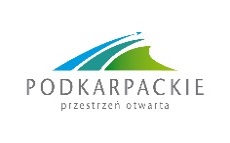 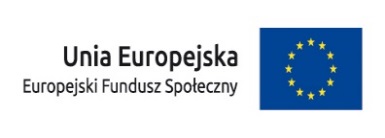 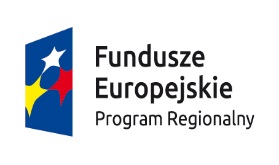 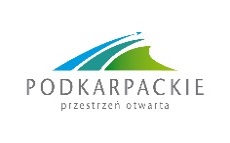 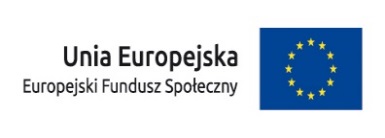 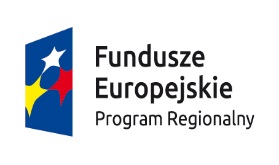 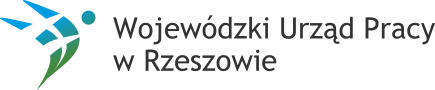 Wojewódzki Urząd Pracy w Rzeszowieogłasza nabór nr RPPK.07.02.00-IP.01-18-001/15wniosków o dofinansowanie projektów pozakonkursowych w ramachRegionalnego Programu Operacyjnego Województwa Podkarpackiego 2014-2020Oś priorytetowa VII – Regionalny rynek pracyDziałanie 7.2 – Poprawa sytuacji osób bezrobotnych na rynku pracy – projekty pozakonkursoweO dofinansowanie realizacji projektu pozakonkursowego mogą występować wyłącznie Powiatowe Urzędy Pracy z terenu woj. podkarpackiego.Typy projektów  możliwe do realizacji w ramach naboru:Usługi i instrumenty rynku pracy określone w ustawie z dnia 20 kwietnia 2004 r. o promocji zatrudnienia i instytucjach rynku pracy z wyłączeniem robót publicznych (Dz. U. z 2013 r., poz. 674, z późn. zm.), finansowane ze środków Funduszu Pracy.Kwota środków Funduszu Pracy przeznaczona na dofinansowanie projektów pozakonkursowych PUP na 2015 r. wynosi 39 817 000,00 PLN (słownie: trzydzieści dziewięć milionów osiemset siedemnaście tysięcy złotych), z tego:budżet środków europejskich: 33 844 400,00 PLN, budżet państwa (współfinansowanie krajowe): 5 972 600,00 PLN. Wnioski o dofinansowanie projektów w formie papierowej i elektronicznej można składać osobiście, przesyłką kurierską lub pocztą w terminach: od 20 lipca 2015 r. do 31 lipca 2015 r. od poniedziałku do piątku, w godzinach pracy Urzędu od 730do 1530 w siedzibie Wojewódzkiego Urzędu Pracy w Rzeszowie ul. płk L. Lisa - Kuli 2035-025 RzeszówKancelaria WUP, pokój nr 1Decyduje data wpływu wniosku o dofinansowanie do Wojewódzkiego Urzędu Pracy w Rzeszowie.Dokumentacja naboru jest dostępna w Wydziale Aktywizacji Zawodowej EFS Wojewódzkiego Urzędu Pracy w Rzeszowie ul. Króla Kazimierza 7 oraz na stronie internetowej Instytucji Zarządzającej RPO WP (www.rpo.podkarpackie.pl). Dodatkowych informacji udziela Wojewódzki Urząd Pracy w Rzeszowie:Wydział Aktywizacji Zawodowej EFS, Wojewódzki Urząd Pracy w Rzeszowie, ul. Króla Kazimierza 7, 
tel. 17 747 06 58, 17 747 06 57, 17 747 06 63 lub 17 747 06 62, Punkt Informacyjny EFS w Wojewódzkim Urzędzie Pracy w Rzeszowie, ul. płk L. Lisa-Kuli 20,
tel. 17 850 92 00.Niniejszą Dokumentację naboru przygotowano w celu przedstawienia zasad dofinansowania realizacji projektów w ramach Działania 7.2 Osi Priorytetowej VII Regionalnego Programu Operacyjnego Województwa Podkarpackiego na lata 2014-2020. Dokumentacja naboru została opracowana na podstawie obowiązujących w tym zakresie aktów prawnych oraz dokumentów programowych.Mając na uwadze zmieniające się wytyczne i zalecenia, Wojewódzki Urząd Pracy w Rzeszowie zastrzega sobie prawo do zmiany zapisów Dokumentacji naboru. Informacja o ewentualnych zmianach wraz z wyjaśnieniami zostanie każdorazowo zamieszczona na stronie Instytucji Zarządzającej RPO WP www.rpo.podkarpackie.pl. W związku z powyższym zaleca się, aby Powiatowe Urzędy Pracy na bieżąco zapoznawały się z informacjami zamieszczonymi na w/w stronie internetowej oraz na stronie internetowej MIiR www.funduszeeuropejskie.gov.pl.WSKAŹNIKI REZULTATUWSKAŹNIKI REZULTATUWSKAŹNIKI REZULTATUWSKAŹNIKI REZULTATUWSKAŹNIKI REZULTATUNazwa wskaźnikaNazwa wskaźnikaWartość docelowaWartość docelowaWartość docelowaNazwa wskaźnikaNazwa wskaźnikaW podziale na:W podziale na:Ogółem w projekcieNazwa wskaźnikaNazwa wskaźnikaKobietyMężczyznOgółem w projekcieLiczba osób pracujących, łącznie z prowadzącymi działalność na własny rachunek, po opuszczeniu programuLiczba osób bezrobotnych, w tym długotrwale bezrobotnych, objętych wsparciem w programie--37,6%Liczba osób pracujących, łącznie z prowadzącymi działalność na własny rachunek, po opuszczeniu programuLiczba osób długotrwale bezrobotnych objętych wsparciem w programie --37,6%Liczba osób pracujących, łącznie z prowadzącymi działalność na własny rachunek, po opuszczeniu programuLiczba osób z niepełnosprawnościami objętych wsparciem w programie--37,6%Liczba osób, które uzyskały kwalifikacje po opuszczeniu programuLiczba osób bezrobotnych, w tym długotrwale bezrobotnych, objętych wsparciem w programie--50%Liczba osób, które uzyskały kwalifikacje po opuszczeniu programuLiczba osób długotrwale bezrobotnych objętych wsparciem w programie --50%Liczba osób, które uzyskały kwalifikacje po opuszczeniu programuLiczba osób z niepełnosprawnościami objętych wsparciem w programie--50%Liczba utworzonych miejsc pracy w ramach udzielonych z EFS środków na podjęcie działalności gospodarczejLiczba utworzonych miejsc pracy w ramach udzielonych z EFS środków na podjęcie działalności gospodarczej--447Liczba osób odchodzących z rolnictwa pracujących po opuszczeniu programuLiczba osób odchodzących z rolnictwa pracujących po opuszczeniu programu--37,6%WSKAŹNIKI PRODUKTUWSKAŹNIKI PRODUKTUWSKAŹNIKI PRODUKTUWSKAŹNIKI PRODUKTUNazwa wskaźnikaWartość docelowaWartość docelowaWartość docelowaNazwa wskaźnikaW podziale na:W podziale na:Ogółem w projekcieNazwa wskaźnikaKobietyMężczyznOgółem w projekcieLiczba osób bezrobotnych, w tym długotrwale bezrobotnych, objętych wsparciem w programie 885  681   1 566 Liczba osób długotrwale bezrobotnych objętych wsparciem w programie 530  409  939 Liczba osób z niepełnosprawnościami objętych wsparciem w programie 21  17  38Liczba osób w wieku 50 lat i więcej objętych wsparciem w programie 53 42 95Liczba osób o niskich kwalifikacjach objętych wsparciem w programie 265 204 469Liczba osób, które otrzymały bezzwrotne środki na podjęcie działalności gospodarczej w programie 242 187 429Liczba osób odchodzących z rolnictwa objętych wsparciem w programie 172 133 305Nazwa i adres Wnioskodawcy Wojewódzki Urząd Pracy w RzeszowieWniosek o dofinansowanie projektu: Aktywizacja osób powyżej 29 r.ż. pozostających bez pracy w powiecie …….. (I)Nabór projektów pozakonkursowych numer RPPK.07.02.00-IP.01-18-001/15
w ramach Działania 7.2 RPO WPPełnomocnictwo/upoważnienie powinno wskazywać na:Oznaczenie organu wydającego upoważnienie,Datę sporządzenia upoważnienia, Okres obowiązywania upoważnienia.Pełnomocnictwo/upoważnienie winno zawierać oświadczenie, iż pełnomocnik upoważniony jest do:Złożenia wniosku o dofinansowanie projektu (podać tytuł projektu, nazwę i nr Działania),Zawarcia z Wojewódzkim Urzędem Pracy w Rzeszowie umowy o dofinansowanie projektu (podać tytuł projektu, nazwę i nr Działania) w imieniu …. (należy wpisać np. Powiat X - należy określić nazwę powiatu/Powiatowy Urząd Pracy w …),Składania wniosków o płatność,Dokonywania w formie pisemnych aneksów na ustalonych przez siebie warunkach zmian umowy o dofinansowanie projektu (podać tytuł projektu, nazwę i nr Działania),Potwierdzenia kopii dokumentów związanych z realizacją projektu za zgodność z oryginałem,Składania wszelkich oświadczeń woli związanych z wykonywaniem umowy o dofinansowanie projektu i dokonywania innych czynności koniecznych do realizacji projektu.Aby uchwała była prawidłowa winna zawierać co najmniej następujące elementy:Nr uchwały,Oznaczenie organu wydającego,Datę jej wydania,Przytoczenie podstawy prawnej,Wskazanie, w jakiej sprawie została podjęta ww. uchwała,Rozstrzygnięcie – zwięzłe stanowisko,Zgodę na przystąpienie do realizacji projektu pod nazwą… (należy wpisać tytuł projektu) w ramach Działania (należy wpisać nr Działania),Określenie komu powierza się wykonanie uchwały,Określenie terminu wejścia w życie.